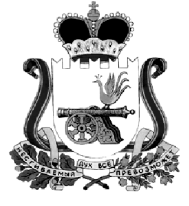 КАРДЫМОВСКИЙ РАЙОННЫЙ СОВЕТ ДЕПУТАТОВР Е Ш Е Н И Еот 25.03.2021                                        № Ре-00016Об утверждении отчета о деятельностиКонтрольно-ревизионной комиссии муниципального образования« Кардымовский    район»    Смоленской области за 2020 год.Заслушав и обсудив отчет, представленный Председателем Контрольно-ревизионной комиссии муниципального образования «Кардымовский район» Смоленской области о результатах, деятельности Контрольно-ревизионной комиссии муниципального образования «Кардымовский район» Смоленской области за 2020 год, Кардымовский районный Совет депутатовРЕШИЛ:1. Принять к сведению отчет Председателя Контрольно-ревизионной комиссии муниципального образования «Кардымовский район» Смоленской области о результатах деятельности  Контрольно-ревизионной комиссии муниципального образования «Кардымовский район» Смоленской области за 2020 год.2. Опубликовать настоящее решение в  районной газете «Знамя труда» - Кардымово.Председатель Кардымовского районного Совета депутатов                                                     И.В. ГорбачевОТЧЁТо деятельности Контрольно-ревизионной комиссии муниципального образования «Кардымовский район» Смоленской области за 2020 годОбщая частьНастоящий отчёт о деятельности Контрольно-ревизионной комиссии муниципального образования «Кардымовский район» Смоленской области  за 2019 год (далее - Отчёт) представляется Кардымовскому районному Совету депутатов в соответствии с требованиями ст. 19 Федерального закона от 07.02.2011 № 6-ФЗ «Об общих принципах организации и деятельности контрольно-счетных органов субъектов Российской Федерации и муниципальных образований» и  Положения о Контрольно-ревизионной комиссии муниципального образования «Кардымовский район» Смоленской области, утверждённого Решением Кардымовского районного Совета депутатов от 28.08.2013 № 62.В соответствии с Уставом муниципального образования «Кардымовский район» Смоленской области Контрольно-ревизионная комиссия муниципального образования «Кардымовский район» Смоленской области (далее – Контрольно-ревизионная комиссия) является постоянно действующим органом внешнего муниципального финансового контроля. Основные полномочия Контрольно-ревизионной комиссии определены Бюджетным кодексом Российской Федерации, Федеральным законом от 07 февраля 2011 года № 6-ФЗ «Об общих принципах организации и деятельности контрольно-счетных органов субъектов Российской Федерации и муниципальных образований», Областным законом от 17.11.2011 года № 101-з «Об отдельных вопросах организации и деятельности контрольно-счетных органов муниципальных  образований Смоленской области», Уставом муниципального образования «Кардымовский район» Смоленской области. Организация деятельности Контрольно-ревизионной комиссии  строится на основе принципов законности, объективности, эффективности, независимости и гласности и направлена на обеспечение прозрачности бюджетного процесса, выявление,  предотвращение и устранения причин нарушений при использовании средств бюджета, обеспечение объективной информацией  Главы муниципального образования «Кардымовский район» Смоленской области,  Председателя Кардымовского районного Совета депутатов, депутатов и населения посёлка Кардымово.Контрольно – ревизионная комиссия муниципального образования «Кардымовский район» Смоленской области осуществляла полномочия по осуществлению внешнего муниципального финансового контроля в  одном городском  поселении  и трех сельских поселениях, входящих в состав Кардымовского  района на основании заключенных соглашений:- Соглашение №1 от 27.12.2019 года «О передаче Контрольно-ревизионной комиссии муниципального образования «Кардымовский район» Смоленской области полномочий по осуществлению внешнего муниципального финансового контроля в Кардымовском городском  поселении Кардымовского района Смоленской области»;- Соглашение №2 от 27.12.2019 года «О передаче Контрольно-ревизионной комиссии муниципального образования «Кардымовский район» Смоленской области полномочий по осуществлению внешнего муниципального финансового контроля в Каменском сельском поселении Кардымовского района Смоленской области»;- Соглашение №3 от 27.12.2019 года «О передаче Контрольно-ревизионной комиссии муниципального образования «Кардымовский район» Смоленской области полномочий по осуществлению внешнего муниципального финансового контроля в Тюшинском сельском поселении Кардымовского района Смоленской области»;- Соглашение №4 от 27.12.2019 года «О передаче Контрольно-ревизионной комиссии муниципального образования «Кардымовский район» Смоленской области полномочий по осуществлению внешнего муниципального финансового контроля в Шокинском сельском поселении Кардымовского района Смоленской области».Работа Контрольно-ревизионной комиссии муниципального образования «Кардымовский район» Смоленской области в отчетном периоде по внешнему финансовому контролю строилась исходя из основных направлений: контрольной; экспертно- аналитической; текущей (организационной и информационной) деятельности.Экспертно - аналитическая и контрольная деятельность осуществлялась в 2019 году в соответствии с планом работы Контрольно-ревизионной комиссии, утвержденным Постановлением Председателя Контрольно-ревизионной комиссии от 24.12.2019 № 6 «Об утверждении плана работы Контрольно-ревизионной комиссии муниципального образования «Кардымовский район» Смоленской области на 2020 год».Основные показатели, характеризующие работу Контрольно-ревизионной комиссии  в 2020 году, приведены в приложении к отчету.Все итоговые документы контрольных, экспертно - аналитических и других мероприятий, проводимых Контрольно-ревизионной комиссией, размещены на её официальном сайте  http://krk.kardymovo.ruКонтрольно-ревизионной комиссией в 2020 году особое внимание уделялось осуществлению качественного предварительного контроля, связанного с предупреждением и своевременным пресечением правонарушений в бюджетной сфере.Внешний  муниципальный  финансовый контроль осуществлялся Контрольно-ревизионной комиссией  в форме экспертно – аналитических и контрольных мероприятий.Общие сведения о проведенных экспертных  мероприятиях за 2020 год представлены в приложении №1 к отчёту о деятельности Контрольно-ревизионной комиссии муниципального образования «Кардымовский район» Смоленской области за 2020 год таблица №1.Экспертно-аналитические мероприятия:1. Экспертиза проектов решенийВ Контрольно – ревизионную комиссию муниципального образования «Кардымовский район» Смоленской области на экспертизу поступило 181 нормативно – правовой акт.На проекты решений Кардымовского районного Совета депутатов, по результатам экспертизы подготовлено  - 22 заключения.Н проекты решений Кардымовского городского поселения Кардымовского района Смоленской области, по результатам экспертизы подготовлено – 9 заключений.На проекты решений  Каменского сельского поселения Кардымовского района Смоленской области, составлено по результатам экспертизы 11 заключений. На проекты решений, Шокинского сельского поселения Кардымовского района Смоленской области, составлено по результатам экспертизы 10 заключений.На проекты решений Тюшинского сельского поселения Кардымовского района Смоленской области, по результатам экспертизы составлено 9 заключений.Всего по результатам экспертизы проектов решений подготовлено 61 заключение.2. Внешняя проверка годовых отчётов об исполнении бюджетовКонтрольно – ревизионной комиссией муниципального образования «Кардымовский район» Смоленской области в ходе реализации полномочий по осуществлению внешнего муниципального финансового контроля в трех сельских поселениях и в одном городском  поселении, входящих в состав Кардымовского района на основании заключенных соглашений были проведены экспертно-аналитические мероприятия:- по проведению внешней проверки годового отчёта «Об исполнении бюджета Шокинского сельского поселения Кардымовского района Смоленской области за 2019 год»;- по проведению внешней проверки годового отчёта «Об исполнении бюджета Каменского сельского поселения Кардымовского района Смоленской области за 2019 год»;- по проведению внешней проверки годового отчёта «Об исполнении бюджета Тюшинского сельского поселения Кардымовского района Смоленской области за 2019 год»;- по проведению внешней проверки годового отчёта об исполнении  бюджета муниципального  образования «Кардымовский район» Смоленской области за 2019 год».Всего по результатам экспертно – аналитических мероприятий «Внешней проверки годовых отчётов об исполнении  бюджета за 2019 год» подготовлено 4 заключения.В заключениях по внешней проверке годовых отчётов об исполнении бюджетов депутатам представительных органов поселений, и Совету депутатов Кардымовского района были представлены:- анализ годового отчета об исполнении бюджета на предмет соответствия нормам действующего законодательства, в том числе:- сведения о своевременности представления отчетности;- анализ и оценка форм бюджетной отчетности;- анализ сведений о мерах по повышению эффективности расходования бюджетных средств, анализ сведений о результатах деятельности, анализ сведений об изменениях бюджетной росписи главного распорядителя средств бюджета;-  анализ сведений об исполнении мероприятий в рамках целевых программ;- общая оценка исполнения бюджета муниципального образования за 2019 год;- основные итоги социально – экономического развития муниципального образования  за 2019 г;- исполнение бюджета муниципального образования за 2019 год по налоговым и неналоговым доходам;- исполнение расходной части бюджета за 2019 год;- источники внутреннего финансирования дефицита бюджета;- оценка муниципального долга и расходов на его обслуживание;- анализ по предоставлению, реструктуризация и гашению   полученных кредитов;- анализ исполнения средств резервного фонда.Кроме того, депутатам представительных органов  и Главам администраций была представлена информация о выявленных нарушениях бюджетного законодательства. Контрольно- ревизионной комиссией  было рекомендовано:1). Депутатам представительных органов поселений, а также Совету депутатов Кардымовского района Смоленской области принять решения об утверждении отчётов об исполнении бюджетов за 2019 год;2).  Главам администраций Кардымовского района Смоленской области  учесть замечания и предложения, при исполнении бюджета следующего отчётного периода и подготовке соответствующей бюджетной отчётности.По результатам проведенной внешней проверки годовых отчётов об исполнении бюджетов сельским поселениям было рекомендовано формировать отчетность в соответствии с требованиями:1. Бюджетного кодекса Российской Федерации; 2. Приказа Минфина РФ от 28 декабря 2010 г. N 191н "Об утверждении Инструкции о порядке составления и представления годовой, квартальной и месячной отчетности об исполнении бюджетов бюджетной системы Российской Федерации";3. Приказа Министерства Финансов РФ от 01.07.2013 N 65н «Об утверждении Указаний о порядке применения бюджетной классификации Российской Федерации».3. Экспертно – аналитические мероприятия «О ходе исполнения бюджетов»За 2020 год Контрольно-ревизионной комиссией муниципального образования  «Кардымовский район» Смоленской области  проводились экспертно – аналитические мероприятия по проверке квартальных отчетов в целях предоставления информации о ходе исполнения местного бюджета в представительные органы и главам муниципальных образований.Проводилась так же экспертиза:- на отчет об исполнении бюджета Шокинского сельского поселения Кардымовского района Смоленской области за 1 квартал 2020 года;- на отчет об исполнении бюджета Шокинского сельского поселения Кардымовского района Смоленской области за 1 полугодие 2020 года;- на отчет об исполнении бюджета Шокинского сельского поселения Кардымовского района Смоленской области за 9 месяцев 2020 года;- на отчет об исполнении бюджета Каменского сельского поселения Кардымовского района Смоленской области за 1 квартал 2020 года;- на отчет об исполнении бюджета Каменского сельского поселения Кардымовского района Смоленской области за 1 полугодие 2020 года;- на отчет об исполнении бюджета Каменского сельского поселения Кардымовского района Смоленской области за 9 месяцев 2020 года;- на отчет об исполнении бюджета Тюшинского сельского поселения Кардымовского района Смоленской области за 1 квартал 2020 года;- на отчет об исполнении бюджета Тюшинского сельского поселения Кардымовского района Смоленской области за 1 полугодие 2020 года;- на отчет об исполнении бюджета Тюшинского сельского поселения Кардымовского района Смоленской области за 9 месяцев 2020 года;- на отчет об исполнении бюджета муниципального образования «Кардымовский район» Смоленской области за 1 квартал 2020 года;- на отчет об исполнении бюджета Кардымовского городского поселения Кардымовского района Смоленской области за 1 полугодия 2020 года;- на отчет об исполнении бюджета Кардымовского городского поселения Кардымовского района Смоленской области за 9 месяцев 2020 года;- на отчет об исполнении бюджета муниципального образования «Кардымовский район» Смоленской области за 1 квартал 2020 года;- на отчет об исполнении бюджета муниципального образования «Кардымовский район» Смоленской области за 1 полугодие 2020 года;- на отчет об исполнении бюджета  муниципального образования «Кардымовский район» Смоленской области за 9 месяцев 2020 года.По итогам подготовленных заключений  была предоставлена информация о ходе исполнения бюджета муниципального образования Кардымовский района  и бюджетов поселений входящих в состав Кардымовского района Смоленской области. Депутатам поселений была представлена информация о выявленных нарушениях бюджетного законодательства и рекомендовано принять решения об утверждении отчётов  об исполнении бюджетов за 1 квартал, первое полугодие и девять месяцев 2020 года. Администрациям поселений учесть замечания и предложения, при исполнении бюджета следующего отчётного периода и подготовке соответствующей бюджетной отчётности.По результатам экспертно - аналитических мероприятий в поселениях Кардымовского района Контрольно-ревизионной комиссией были выявлены следующие нарушения действующего законодательства:1)  в части Бюджетного кодекса Российской Федерации: - ст. 184-184.2, ст. 185 – не соблюдались сроки предоставления проекта бюджета, не предоставлялись материалы одновременно с проектом бюджетов;  - п. 3 п. 4 ст. 264.1 и п. 5 ст. 264.2 - не соблюдались требования порядка составления бюджетной отчетности;-  п.5 ст. 264.2 - не соблюдался порядок утверждения отчетов об исполнении бюджетов.2) нарушения в части приказа Министерства финансов Российской Федерации от 28 декабря 2010 года N 191н «Об утверждении Инструкции о порядке составления и представления годовой, квартальной, месячной отчетности об исполнении бюджетов бюджетной системы Российской Федерации» (далее - Инструкция):- п. 11.1 – не соблюдались требования по составу бюджетной отчетности; -п. 152 -  не соблюдались требования по содержанию пояснительной записки, а именно пояснительная записка не содержит необходимых разделов и форм;3) нарушения в части п.2 ст.9, п.7 ст.13Федерального закона от 07.02.2011 г. № 6-ФЗ «Об общих принципах организации и деятельности контрольно счетных органов Российской Федерации и муниципальных образований»;  4) нарушения в части приказа  Минфина Российской Федерации от 08.06.2020  № 98-н «О внесении изменений в приказ Министерства финансов Российской Федерации от 6 июня 2019 г. № 85н «О Порядке формирования и применения кодов бюджетной классификации Российской Федерации, их структуре и принципах назначения».3.1.Экспертиза проекта  решения о бюджете  муниципального образования «Кардымовский район» Смоленской области  на 2021 годЗаключение по результатам экспертизы Контрольно-ревизионной комиссии муниципального образования «Кардымовский район» Смоленской области  на проект   Решения  Кардымовского районного  Совета депутатов «О бюджете муниципального образования «Кардымовский район» Смоленской области  на 2021 год и на плановый период 2022-2023 годов» было подготовлено в соответствии с Бюджетным кодексом Российской Федерации, положениями Федерального закона от 07.02.2011 N 6-ФЗ "Об общих принципах организации и деятельности контрольно-счетных органов субъектов Российской Федерации и муниципальных образований", Положением о Контрольно-ревизионной комиссии муниципального образования «Кардымовский район» Смоленской области, утверждённого Решением Кардымовского районного Совета депутатов от 28.08.2013 № 62, Положением о бюджетном процессе в муниципальном образовании «Кардымовский район» Смоленской области, утверждённым Решением Кардымовского районного Совета депутатов от 08.11.2013г № 75.При подготовке заключения на проект решения о бюджете муниципального образования «Кардымовский район» Смоленской области  на 2021 год проанализирована работа Финансового управления Администрации муниципального образования  «Кардымовский район» Смоленской области ответственного за формирования бюджета муниципального образования «Кардымовский район» Смоленской области, Отдела экономики и комплексного развития Администрации  муниципального образования «Кардымовский район» Смоленской области ответственного за составление прогноза социально – экономического развития. Контрольно – ревизионной комиссией проверено наличие и оценено состояние нормативной и методологической базы, регулирующей порядок их формирования и расчётов основных показателей. Установлено, что перечень материалов и документов, представленных одновременно с проектом решения о бюджете, соответствовал Бюджетному кодексу Российской Федерации и Положению о бюджетном процессе в муниципальном образовании «Кардымовский район» Смоленской области, утверждённым Решением Кардымовского районного Совета депутатов от 08.11.2013г № 75, правильность применения кодов бюджетной классификации Российской Федерации при составлении проекта бюджета соответствовала ст.18 Бюджетного кодекса Российской Федерации и Приказу  Минфина РФ от 01.07.2013 N 65н  "Об утверждении Указаний о порядке применения бюджетной классификации Российской Федерации».Проведенной экспертизой  установлены не соответствия сумм финансирования в приложениях №№7, 9, 10, 12 к проекту   Решения  Кардымовского районного  Совета депутатов «О бюджете муниципального образования «Кардымовский район» Смоленской области  на 2021 год и на плановый период 2022-2023 годов».  По результатам экспертизы Контрольно – ревизионная комиссия муниципального образования «Кардымовский район» Смоленской области  рекомендовала устранить выявленные несоответствия, после чего, Кардымовскому районному Совету депутатов принять представленный проект решения «О бюджете муниципального образования «Кардымовский район» Смоленской области  на 2021 год и на плановый период 2022- 2023 годы».3.2. Экспертиза проектов  решений о бюджетах  поселений,   входящих в состав  муниципального образования «Кардымовский район» Смоленской области  на 2021 годКонтрольно – ревизионной комиссией муниципального образования «Кардымовский район» Смоленской области было проведено 4 экспертно – аналитических мероприятия, по проведению экспертизы проектов бюджетов  поселений  на 2020 год и на плановый период 2021 и 2022 годы: - на проект  решения Совета депутатов Кардымовского городского поселения «О бюджете Кардымовского городского поселения Кардымовского района Смоленской области на 2021 год и плановый период 2022 и 2023 годов»;- на проект решения Совета депутатов Каменского сельского поселения Кардымовского района Смоленской области «О бюджете Каменского сельского поселения Кардымовского района Смоленской области на 2021 год и на плановый период 2022 и 2023 годов»;- на проект решения Совета депутатов Тюшинского сельского поселения Кардымовского района Смоленской области «О бюджете Тюшинского сельского поселения Кардымовского района Смоленской области на 2021 год и на плановый период 2022 и 2023 годов»;- на проект решения Совета депутатов Шокинского сельского поселения Кардымовского района Смоленской области «О бюджете Шокинского сельского поселения Кардымовского района Смоленской области на 2021 год и на плановый период 2022 и 2023 годов».По результатам экспертно - аналитических мероприятий в Кардымовском городском поселении Кардымовского района Смоленской области Контрольно-ревизионной комиссией были выявлены следующие нарушения Бюджетного кодекса Российской Федерации: - ст. 184-184.2, ст. 185 – не соблюдались сроки предоставления проекта бюджета, не предоставлялись материалы одновременно с проектом бюджетов;  - п. 3 п. 4 ст. 264.1 и п. 5 ст. 264.2 - не соблюдались требования порядка составления бюджетной отчетности.Проведенной экспертизой  установлены не соответствия сумм финансирования в приложениях к проекту   Решения  Совета депутатов Кардымовского городского поселения «О бюджете Кардымовского городского поселения Кардымовского района Смоленской области на 2021 год и плановый период 2022 и 2023 годов».По результатам экспертизы Контрольно – ревизионная комиссия муниципального образования «Кардымовский район» Смоленской области  рекомендовала Администрации муниципального образования «Кардымовский район» Смоленской области устранить выявленные недостатки и несоответствия, после чего, Совету депутатов Кардымовского городского поселения принять представленный проект решения «О бюджете Кардымовского городского поселения Кардымовского района Смоленской области на 2021 год и плановый период 2022 и 2023 годов».4.Экспертно-аналитическое мероприятие «Финансово-экономическая экспертиза»В соответствии с п.2 ст.157 БК РФ, п.7 ч.2. ст.9 Федерального закона   №6-ФЗ в 2020 году Контрольно - ревизионной комиссией проводились финансово – экономические экспертизы проектов муниципальных программ.По результатам экспертизы проектов постановлений, подготовлено и направлено разработчикам120 заключений.На проекты и постановления Администрации муниципального образования «Кардымовский район» Смоленской области, по результатам экспертизы подготовлено  -61 заключение.На проекты постановлений направленных Кардымовским городским поселением Кардымовского района Смоленской области, по результатам экспертизы подготовлено – 22заключений.На проекты постановлений Каменского сельского поселения Кардымовского района Смоленской области, составлено по результатам экспертизы 17 заключений. На проекты постановлений, Шокинского сельского поселения Кардымовского района Смоленской области, составлено по результатам экспертизы 11 заключений.На проекты постановлений Тюшинского сельского поселения Кардымовского района Смоленской области, по результатам экспертизы составлено 9 заключений.Всего по результатам экспертизы проектов решений подготовлено 120 заключений.В ходе экспертизы были установлены случаи не предоставления проектов муниципальных программ на финансово – экономическую экспертизу, что является нарушением Федерального закона 6 – ФЗ от 07.02.2011 года «Об общих принципах организации и деятельности Контрольно-счетных органов субъектов Российской Федерации и муниципальных образований».  Контрольно-ревизионной комиссией были выявлены нарушение Порядка принятия решений о разработке муниципальных программ, их формирования и реализации;  технические ошибки. Контрольно-ревизионная комиссия рекомендовала:Администрациям  муниципального образования «Кардымовский район» Смоленской области и муниципального образования Тюшинское сельское поселение Кардымовского района Смоленской области  устранить выявленные нарушения и несоответствия, после чего повторно предоставить проекты постановлений на экспертизу.5. Контрольные мероприятияВ 2020 году Контрольно-ревизионной комиссией было проведено 2 контрольных мероприятия на предмет:Расходных обязательств муниципальных программ, утвержденных постановлениями Администрации муниципального образования «Кардымовский район» Смоленской области на 2020 год.Соблюдение порядка использования средств резервного фонда и средств, выделенных из иных бюджетов на ремонт Тюшинского сельского Дома культуры, филиала МБУК «ЦКС» за период с 01.01.2017 по 31.12.2019.В ходе проведения контрольных мероприятий выявлены следующие нарушения:- ст. 179 БК РФ – нарушение сроков утверждения муниципальных программ;- выявлены несоответствия в сумме 2859100 рублей 00 копеек;- ст. 81 БК РФ – нарушение использования средств резервного фонда;- нарушения ст. 13 Федерального закона от 07.02.2011г. N 6-ФЗ "Об общих принципах организации и деятельности контрольно-счетных органов субъектов Российской Федерации и муниципальных образований".Контрольные мероприятия, предусмотренные  Бюджетным законодательством, Федеральным законом от 07.02.2011 №6-ФЗ «Об общих принципах деятельности контрольно-счетных органов субъектов Российской Федерации и муниципальных образований»в 2020 году не выполнены в полном объеме, в связи с введением запрета на проведение плановых проверок постановлением Правительства РФ от 03.04.2020 №438. 6. Текущая деятельностьВ течение 2020 года должностные лица  Контрольно-ревизионной комиссии принимали активное участие в заседаниях Кардымовского районного Совета депутатов, в работе постоянно действующих комиссий  Кардымовского районного Совета депутатов, в публичных слушаниях по различным вопросам, входящих в полномочия Совета депутатов. 7.Деятельность по обеспечению информационной открытостиВ соответствии с требованиями Федерального закона от 07.02.2011 № 6-ФЗ «Об общих принципах организации и деятельности контрольно-счетных органов субъектов Российской Федерации и муниципальных образований» все итоговые документы контрольных и экспертно-аналитических мероприятий, планы работ, отчёты о деятельности, информация о структуре, информация по кадровому и финансовому обеспечению, а также другая информация о деятельности Контрольно-ревизионной комиссии муниципального образования «Кардымовский  район» Смоленской области  размещается на официальном сайте  -  http://krk.kardymovo.ru.8. Заключительная частьВ соответствии с Бюджетным посланием  Президента Российской Федерации  Федеральному собранию во всех сферах деятельности государства на первое место должен выходить критерий эффективного и результативного использования каждого бюджетного рубля.В связи с этим Контрольно-ревизионной комиссией планируется усилить работу экспертно-аналитического направления. Также будет продолжена работа по контролю над разработкой и реализацией муниципальных программ, муниципальных заданий. Контрольно-ревизионной комиссией муниципального образования «Кардымовский район» Смоленской области планируется в дальнейшем расширение применения аудита эффективности и элементов  стратегического аудита.Приложение №1
к отчёту о деятельности Контрольно-ревизионной комиссии 
муниципального образования «Кардымовский район» Смоленской области за 2020 год.Таблица № 1 Общие сведения о проведенных экспертных  мероприятиях за 2020 годПриложение №2
к отчёту о деятельности Контрольно-ревизионной комиссии 
муниципального образования «Кардымовский район» Смоленской области за 2020 год.№ строкиНаименование КСО МОТип МОКСО МО со статусом юридического лица (1-юр.лицо, 0-не юр.лицо)Объем бюджета по расходам, тыс. рублейПроведено КМ и ЭАМ (за исключением экспертиз проектов МПА), ед. (гр.7+гр.8)в том числев том числеКоличество проведенных экспертиз проектов МПА, ед.Количество объектов проведенных КМ и ЭАМ (за исключением экспертиз проектов МПА), ед. (гр.11+гр.12)в том числев том числеОбъем проверенных средств при контрольных мероприятиях, тыс. рублейПроведено совместных и параллельных КМ и ЭАМ, ед. (гр.15+гр.16+ гр.17)из них:из них:из них:№ строкиНаименование КСО МОТип МОКСО МО со статусом юридического лица (1-юр.лицо, 0-не юр.лицо)Объем бюджета по расходам, тыс. рублейПроведено КМ и ЭАМ (за исключением экспертиз проектов МПА), ед. (гр.7+гр.8)КМ, ед.ЭАМ (за исключением экспертиз проектов МПА), ед.Количество проведенных экспертиз проектов МПА, ед.Количество объектов проведенных КМ и ЭАМ (за исключением экспертиз проектов МПА), ед. (гр.11+гр.12)объектов КМ, ед.объектов ЭАМ (за исключением экспертиз проектов МПА), ед.Объем проверенных средств при контрольных мероприятиях, тыс. рублейПроведено совместных и параллельных КМ и ЭАМ, ед. (гр.15+гр.16+ гр.17)со Счетной палатой РФс КСО субъектов РФс КСО МО12345678910111213141516171Контрольно ревизионная комиссия муниципального образования "Кардымовский район" Смоленской области0418117,806326112063261295292,900000Контрольно ревизионная комиссия муниципального образования "Кардымовский район" Смоленской области295292,900000ИТОГО по муниципальному образованиюИТОГО по муниципальному образованиюИТОГО по муниципальному образованию0418117,806326112063261292292,900000№ строкиНаименование КСО МОТип МОВсего выявлено нарушений в ходе осуществления внешнего муниципального финансового контроляВсего выявлено нарушений в ходе осуществления внешнего муниципального финансового контроляв том числе:в том числе:в том числе:в том числе:в том числе:в том числе:в том числе:в том числе:в том числе:в том числе:в том числе:в том числе:в том числе:в том числе:Выявлено неэффективное использование бюджетных средствВыявлено неэффективное использование бюджетных средствУстранено выявленных нарушенийУстранено выявленных нарушений№ строкиНаименование КСО МОТип МОВсего выявлено нарушений в ходе осуществления внешнего муниципального финансового контроляВсего выявлено нарушений в ходе осуществления внешнего муниципального финансового контролянецелевое использование бюджетных средствнецелевое использование бюджетных средствнарушения при формировании и исполнении бюджетовнарушения при формировании и исполнении бюджетовнарушения ведения бухгалтерского учета, составления и представления бухгалтерской (финансовой) отчетностинарушения ведения бухгалтерского учета, составления и представления бухгалтерской (финансовой) отчетностинарушения в сфере управления и распоряжения муниципальной собственностьюнарушения в сфере управления и распоряжения муниципальной собственностьюнарушения при осуществлении муниципальных закупок и закупок отдельными видами юридических лицнарушения при осуществлении муниципальных закупок и закупок отдельными видами юридических лицнарушения в сфере деятельности организаций с участием муниципального образования в их уставных (складочных) капиталах и иных организаций, в т.ч.  при использовании ими имущества, находящегося в муниципальной собственностинарушения в сфере деятельности организаций с участием муниципального образования в их уставных (складочных) капиталах и иных организаций, в т.ч.  при использовании ими имущества, находящегося в муниципальной собственностииные нарушенияиные нарушенияВыявлено неэффективное использование бюджетных средствВыявлено неэффективное использование бюджетных средствУстранено выявленных нарушенийУстранено выявленных нарушений№ строкиНаименование КСО МОТип МОкол-во, ед. (гр.6+гр.8+гр.10+гр.12+гр.14+гр.16+гр.18)сумма, тыс. рублей (гр.7+гр.9+гр.11+гр.13+гр.15+гр.17+гр.19)кол-во, ед.сумма, тыс. рублейкол-во, ед.сумма, тыс. рублейкол-во, ед.сумма, тыс. рублейкол-во, ед.сумма, тыс. рублейкол-во, ед.сумма, тыс. рублейкол-во, ед.сумма, тыс. рублейкол-во, ед.сумма, тыс. рублейкол-во, ед.сумма, тыс. рублейкол-во, ед.сумма, тыс. рублей12345678910111213141516171819202122231Контрольно ревизионная комиссия муниципального образования "Кардымовский  район" Смоленской области18295292,9000300000000000000 0 ИТОГО по муниципальному образованиюИТОГО по муниципальному образованиюИТОГО по муниципальному образованию18295292,900000